Сайт администрации  Волжского района	Главам городских и сельских поселений(для размещения  на сайте  и СМИ)ИНФОРМАЦИЯ«Прокуратурой района  проведена проверка о миграционном учете иностранных граждан»Прокуратурой Волжского района Самарской области во втором квартале текущего года проверено соблюдение законодательства о миграционном учете иностранных граждан и лиц без гражданства в Российской Федерации   почтовыми отделениями  муниципального района Волжский Самарской области.Проверкой  установлено,  что в  почтовых отделениях  № 537 с. Черноречье  и № 538 п. Черновский муниципального района Волжский Самарской области  не аккумулируется  информация о прибытии иностранных граждан, не ведется  реестр миграционных уведомлений, не анализируется работа «постоянных клиентов»- являющихся собственником или нанимателем жилья, по адресу которых зарегистрировано большое количество иностранных граждан.Вместе с тем, на момент проверки почтового отделения № 537 с. Черноречье Волжского района Самарской области установлено, что в уведомлении о прибытии гражданина Таджикистана Алиева М.З. в графе  «документ, удостоверяющий личность»  не указан  год выдачи паспорта. Кроме того,  неправильно указан срок пребывания данного гражданина на территории Российской Федерации, что послужило нарушением установленного законом девяносто суток.Названные нарушения влияют на миграционный учет иностранных граждан и лиц без гражданства в Российской Федерации, который является одной из форм государственного регулирования процессов и направлен на реализацию национальных интересов Российской Федерации в сфере миграции. В целях выработки реализации государственной политики в сфере миграции органам государственной власти необходимо получать реальные данные о въезжающих, следующих транзитом через территорию Российской Федерации, временно пребывающих иностранных гражданах и лицах без гражданства.Необходимость сбора такой информации обусловлена прежде всего необходимостью обеспечения национальной безопасности страны.Ответственная по СМИстарший помощник прокурора района                                                Л.А.Софронова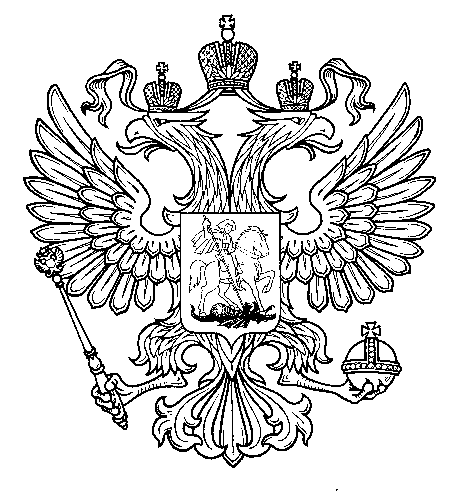 ПрокуратураРоссийской  ФедерацииПрокуратура Самарской областиП Р О К У Р А Т У Р АВолжского районаул. Мечникова, д. 54а, Самара, 4430308 (846) 339-74-25 (27)___________№ ________________________